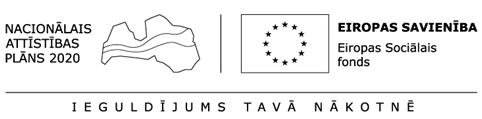 Apliecinājumspar profesionālās tālākizglītības programmas/u akreditācijuPretendents  (izglītības iestādes nosaukums, nod. maks. reģistrācijas Nr.)tās pilnvarotās personas/pārstāvja personā  (amats, vārds, uzvārds)apliecina, ka veiks normatīvo aktu prasībām atbilstošu to pretendenta piedāvājumā iekļauto projektā īstenojamo profesionālās tālākizglītības programmu akreditāciju, kuras uz pieteikuma iesniegšanas brīdi vēl nav akreditētas. Akreditācija tiks veikta izglītības programmu īstenošanas laikā - līdz brīdim, kamēr nodarbinātais būs pabeidzis izglītības programmu. ____________________________________(paraksts) ___________________________                         ____________________________________                   (datums)					          (amats, vārds, uzvārds) 